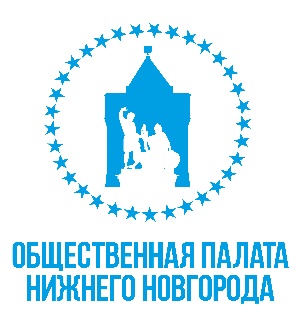 ПРОТОКОЛ заседания Совета Общественной палаты города Нижнего НовгородаДата: 13 мая 2019 г.Время: 16.30 – 18.00 Место: Кремль, корп.5, каб. 339.присутствовали члены Совета Палаты:Гонова С., Богомолова Е., Крузе Ю., Скворцов С., Растеряев В., Муромцева Г., Митрофанов А., Каюмов А., Катамашвили В., Иванов М., Заремба А., Филатов Р., Зеленов М.члены Общественной Палаты:Дедиков А., Умяров Р.,  Митрохин Д.Об утверждении  кворума заседания Совета и проекта повестки заседания Совета  Общественной палаты Нижнего Новгорода 13 мая 2019 г.Слушали: Крузе Ю., Митрофанова А.Решили:- Утвердить кворум, а также следующую повестку заседания Совета: Об утверждении формы проведения, даты,  повестки заседания Палаты в мае 2019 г.:О систематизации взаимоотношений с администрацией города.О промежуточных результатах деятельности  проектных групп по Комиссии по этике, дополнениям в Регламент Палаты.О согласовании состава Общественного Совета при департаменте культуры администрации г. Нижнего Новгорода, по запросу из департамента,  прилагается.Об  индивидуальных отчетах членов Палаты об их проектах,  деятельности  за период  ноябрь 2018 г. – апрель 2019 г. , не принимающих участие в деятельности рабочих групп.Об отчете рабочей группы «Семейная политика города» за период ноябрь 2018. г. по апрель 2019 г. О дне города и мнении горожан по  форматам его проведения.О публичности деятельности палаты и ее членов, ответах на запросы и обращения.Разное.  Предложение в повестку заседания Палаты от А.А. Зарембы:Вопрос о прекращения и приостановления полномочий члена общественной палаты Сергеева Ивана на основании ст. 35.1.9 за грубое нарушения Кодекса этики . Переписка в отрытой сети от 10 апреля https://www.facebook.com/profile.php?id=100003298179284. В комментариях к посту о патриотизме. использовался комментарий, который оскорбляет память о подвиги наших дедов, отцов, истории нашей страны. Скорректированный скреншот прилагается. Эта информация доступна для всех людей которые участвовали в обсуждении, даже в скорректированном виде. Это порочит честь и достоинство не только члена общественной палаты. Прошу Вас вынести вопрос на голосование и принять правильное решение. Поступок таких членов ОП, дает отпечаток на всю ОП г. Нижнего Новгорода. Допущенные нарушения кодекса этики статья 4, п. 4.1, 4.2, 4.3,4.5, 4.9, 4.10, 4.11. Продолжительность 1 минута.
8.2. Прошу руководителя ОП Крузе Ю.Л, отчитаться также о проделанной работе, как член общественной палаты. На Совете мы голосовали не за отчет РГ, а за отчет членов ОП за период с ноября по сегодняшний день.
8.3. Прошу Крузе Ю.Л предоставить подписи, которые были предоставлены вместе с обращением к главе города по ситуации по парку Прыгунову? Которые мы не можем получить и дать конструктивную оценку по данному вопросу.
8.4. По решению Совета ОП доклад "Независимое расследование" был предоставлен всем члена ОП. И для объективной оценки необходимо заслушать мнение членов ОП (обратная связь) в части касающихся нарушений регламента п. 13.1 и п. 13.2. Было и не было допущено нарушение?
РЕШЕНИЯ заседания Совета Общественной палаты г. Нижнего Новгорода:
1. Провести 30 мая 2019 года в 16.00 в зале приема официальных делегаций очередное заседание Палаты, а также утвердить следующую повестку:-О систематизации взаимоотношений с администрацией города.-О промежуточных результатах деятельности  проектных групп по Комиссии по этике, дополнениям в Регламент Палаты.-О согласовании состава Общественного Совета при департаменте культуры администрации г. Нижнего Новгорода.-О направлении обращения в администрацию города по деятельности  Общественной комиссии по осуществлению контроля и координации реализации муниципальной программы «Формирование комфортной городской среды г. Нижнего Новгорода» и предложениям от Общественной палаты от октября месяца 2018 г.-Об  индивидуальных отчетах членов Палаты об их проектах,  деятельности  за период  ноябрь 2018 г. – апрель 2019 г. , Гройсман В., Сергеева И., Моисеенко Н.-Об отчете рабочей группы «Семейная политика города» за период ноябрь 2018. г. по апрель 2019 г. -О результатах работы рабочей группы «Творческий город Нижний Новгород» о концепции проведения и формах дня города.-О публичности деятельности палаты и ее членов, ответах на .запросы и обращения.Проголосовали:«За». – «13»; «против». – 0; «воздержались». – 0.2. По  вопросам повестки заседания Палаты решили:- Принять к сведению информацию Крузе Ю. о систематизации взаимоотношений с администрацией города.- Подготовить письмо и разослать его как материалы к заседанию 30 мая о ранее направленном письме от октября 2018 года в администрацию города Нижнего Новгорода о реализации программы по формированию комфортной городской среды - А. Каюмов.- Подготовить письма обращения в департамент культуры г.Н.Новгорода:1. О предоставлении помещения для проведения 2 августа 2019 года Общероссийской научно-практической конференции «Скандинавская ходьба – Мир новых возможностей». 2. Об установки мемориальной доски академику Гинзбургу Виталию Лазаревичу – Муромцева Г.Слушали: Крузе Ю., Каюмова А., Муромцеву Г.Проголосовали:«За». – «13»; «против». – 0; «воздержались». – 0.3. Внести дополнения от членов Совета в предложенный вариант Положения по Комиссии по этике. Проект принять за основу.Слушали:  Митрохина Д., Дедикова А., Катамашвили В., Богомолову Е., Зеленова М. ВПроголосовали:«За». – «13»; «против». – 0; «воздержались». – 0.4. Внести дополнения и направить документы в департамент культуры администрации г. Нижнего Новгорода.Слушали: Крузе Ю., Митрофанова А., Муромцеву Г.Проголосовали:«За». – «13»; «против». – 0; «воздержались». – 0.5. Включить в майскую повестку Палаты  индивидуальные отчеты от членов Палаты об их проектах,  деятельности  за период  ноябрь 2018 г. – апрель 2019 г. , а именно от Гройсмана В., Сергеева И., Моисеенко Н.Слушали: Крузе Ю., Скворцова С.Проголосовали:«За». – «13»; «против». – 0; «воздержались». – 0.6. Внести отчет рабочей группы «Семейная политика города» за период ноябрь 2018. г. по апрель 2019 г. в майскую повестку Палаты.Слушали: Зарембу А.Проголосовали:«За». – «13»; «против». – 0; «воздержались». – 0.7. Провести рабочей группе «Творческий город Нижний Новгород» встречу по разработке концепций проведения и форматах дня города. Полученные результаты представить на заседании Палаты в мае 2019 года.Слушали: Крузе Ю., Катамашвили В., Богомолову Е.Проголосовали:«За». – «13»; «против». – 0; «воздержались». – 0.8. Информацию о текущем состоянии подготовки ответов на обращения и заявления в палату выносить в закрытую группу в фб и рассматривать  на каждом заседании палаты,  принять к сведению.Слушали: Крузе Ю., Богомолову Е., Митрофанова А.РАЗНОЕ:9.1. Рассмотреть вопрос от Зарембы А. в отношении Сергеева И. на комиссии по этике, сформированной на заседании палаты.Слушали: Крузе Ю., Зарембу А.Проголосовали:«За». – «13»; «против». – 0; «воздержались». - 09.2. Материалы и отчеты о деятельности палаты,  рабочих групп и членов палаты  И. Померанцеву выкладывать  на сайте палаты по мере их поступления.Слушали: Крузе Ю., Зарембу А., Гонову С., Богомолову Е.Проголосовали:«За». – «13»; «против». – 0; «воздержались». - 09.3. Крузе Ю. направить   Зарембе А. презентацию о деятельности палаты за 6 последних месяцев, показанную на заседании палаты 22 апреля 2019 г.   в формате личной переписки и контакты представителей инициативной группы по сбору подписей по скверу по ул. Прыгунова. 9.4. Вопросы по нарушению Регламента рассматривать после   подготовки предложений по  его дополнению и их принятию на заседании Палаты.Слушали: Растеряева В., Зарембу А.Проголосовали:«За». – «13»; «против». – 0; «воздержались». - 0Председатель 							Ю.Л. КрузеСекретарь 							А.Д. Митрофанов